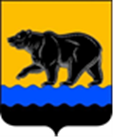 СЧЁТНАЯ ПАЛАТА 
ГОРОДА нЕФТЕЮГАНСКАприкаЗО внесении изменений в приказ Счётной палаты города Нефтеюганска 
от 20.04.2022 № 13-нп «О комиссии по соблюдению требований к служебному поведению муниципальных служащих Счётной палаты города Нефтеюганска 
и урегулированию конфликта интересов»В соответствии с Законом Ханты-Мансийского автономного округа - Югры от 20.07.2007 № 113-оз «Об отдельных вопросах муниципальной службы в Ханты-Мансийском автономном округе – Югре», постановлением Губернатора Ханты-Мансийского автономного округа - Югры от 23.05.2011 № 79 «О комиссиях по соблюдению требований к служебному поведению государственных гражданских служащих Ханты-Мансийского автономного округа - Югры и урегулированию конфликта интересов», постановлением Губернатора Ханты-Мансийского автономного округа-Югры от 27 апреля 2023 г. № 57 «О Департаменте государственной гражданской службы, кадровой политики и профилактики коррупции Ханты-Мансийского автономного округа – Югры», Уставом города Нефтеюганска приказываю:1. Внести в приложение № 1 к приказу Счётной палаты города Нефтеюганска 
от 20.04.2022 № 13-нп «О комиссии по соблюдению требований к служебному поведению муниципальных служащих Счётной палаты города Нефтеюганска 
и урегулированию конфликта интересов» (далее – приказ от 20.04.2022 № 13-нп) следующие изменения: 1) пункт 5 изложить в следующей редакции «5. Комиссия является постоянно действующей, персональный состав Комиссии утверждается распоряжением председателя Счётной палаты города.В состав комиссии обязательно включается: а) представитель Управления профилактики коррупционных и иных правонарушений Департамента государственной гражданской службы, кадровой политики и профилактики коррупции Ханты-Мансийского автономного округа – Югры (по согласованию);б) представитель (представители) научных организаций и (или) образовательных учреждений среднего, высшего и дополнительного профессионального образования, деятельность которых связана с государственной гражданской и (или) муниципальной службой».2) абзац второй пункта 10 изложить в следующей редакции «Не допускается проведение заседания комиссии без участия лиц, указанных в подпунктах «а» и «б» пункта 5 настоящего Положения».2. Приложение № 2 к приказу от 20.04.2022 № 13-нп изложить согласно приложению к настоящему приказу. 3. Опубликовать приказ в газете «Здравствуйте, нефтеюганцы!» и разместить на официальном сайте органов местного самоуправления города Нефтеюганска в сети Интернет.4. Приказ вступает в силу после его официального опубликования.5. Контроль за выполнением приказа оставляю за собой.Исполняющий обязанности председателя 								               Э.Н. Хуснуллина Приложение к приказу Счётной палатыгорода Нефтеюганскаот 26.06.2024 № 2-нпСОСТАВКОМИССИИ ПО СОБЛЮДЕНИЮ ТРЕБОВАНИЙ К СЛУЖЕБНОМУ ПОВЕДЕНИЮ МУНИЦИПАЛЬНЫХ СЛУЖАЩИХ СЧЁТНОЙ ПАЛАТЫ ГОРОДА НЕФТЕЮГАНСКА И УРЕГУЛИРОВАНИЮ КОНФЛИКТА ИНТЕРЕСОВ26.06.2024№ 2-нпПредседатель Комиссиипредседатель Счётной палаты города Нефтеюганска либо лицо его замещающее;Секретарь Комиссиидолжностное лицо Счётной палаты города Нефтеюганска, ответственное за работу по профилактике коррупционных правонарушений;Члены Комиссии:- заместитель председателя Счётной палаты города Нефтеюганска;- должностное лицо, ответственное за осуществление организационного обеспечения деятельности Счётной палаты города Нефтеюганска, в части кадрового обеспечения;- представитель Управления профилактики коррупционных и иных правонарушений Департамента государственной гражданской службы, кадровой политики и профилактики коррупции Ханты-Мансийского автономного округа – Югры (по согласованию);- представитель (представители) научных организаций и (или) образовательных учреждений среднего, высшего и дополнительного профессионального образования, деятельность которых связана с государственной гражданской и (или) муниципальной службой- представитель Нефтеюганской межрайонной прокуратуры (при рассмотрении вопроса в отношении муниципального служащего, сообщившего в правоохранительные или иные государственные органы или средства массовой информации о ставших ему известными фактах коррупции).